День пожилых людейДавайте будем возраст уважать!
Чем старше человек — тем он мудрее!
Хотим мы всем здоровья пожелать,
Чтоб становилось оно, лишь сильнее!В осеннем календаре есть дата, когда у всех нас есть возможность выразить слова благодарности самым мудрым, самым добрым и любимым людям – нашим бабушкам и дедушкам. Это  - международный День пожилых людей. В начале октября в ДОУ «Сказка» были организованы праздничные мероприятия «Нам года – не беда». Отмечать День пожилого человека в детском саду очень важно, ведь этот праздник – дополнительная возможность воспитать у детей любовь и уважения к старшему поколению. Через стихи, песни, танцы, посвященные любимым бабулям и дедулям, дети учатся эмоциональной отзывчивости.  Воспитатели вместе с детьми приветствовали  всех гостей, благодарили  за их труд, заботу, желали  здоровья и долгих лет жизни.Желаем  счастья  много, много, желаем  всяких  благ,  добра.Хоть  седину  уже  не  спрятать, но  тем  то,  жизнь  и  хороша,Что  возраст  ваш  немного  значит, когда   не  старится  душа.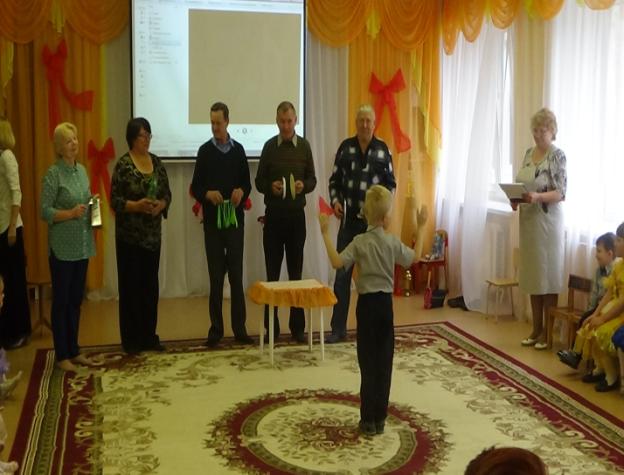 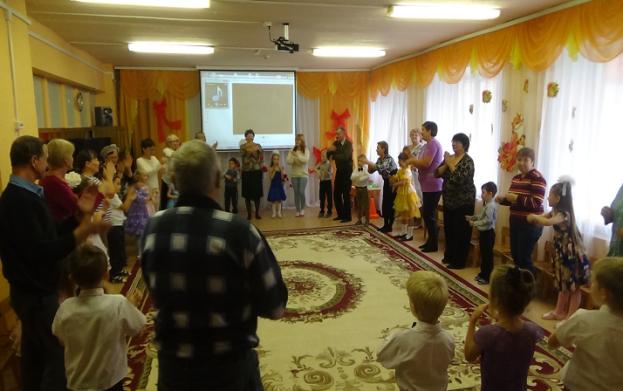 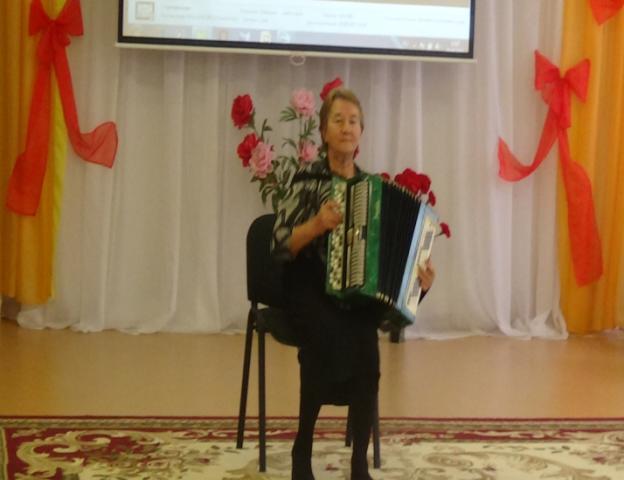 